Five Unit Recognition Application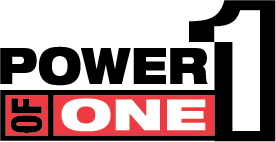 Use this form to apply for state and national recognition when you have completed all five Power of One units. Send the completed form to your CHAPTER ADVISER before the deadline so that they can submit your name to the FCCLA Portal. 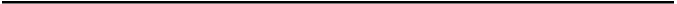 National dues must be paid by March 1st to be eligible for national recognition.Participant InformationMember Name:											Chapter Name:							Chapter ID Number:							Date: 									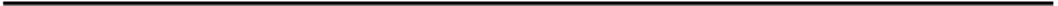 Unit: A Better YouProject Title:								Description and Accomplishments:Unit: Family TiesProject Title:								Description and Accomplishments:Unit: Working on WorkingProject Title:							Description and Accomplishments:Unit: Take the LeadProject Title:						Description and Accomplishments:Unit: Speak Out for FCCLAProject Title:						Description and Accomplishments:I certify that the above student has satisfied the national membership requirements and has completed all five Power of One Units.Chapter Adviser Signature: 							Date:						